Объединение «В мире бисера»В объединении ведется работа по выполнению  программы, учащиеся занимаются дома.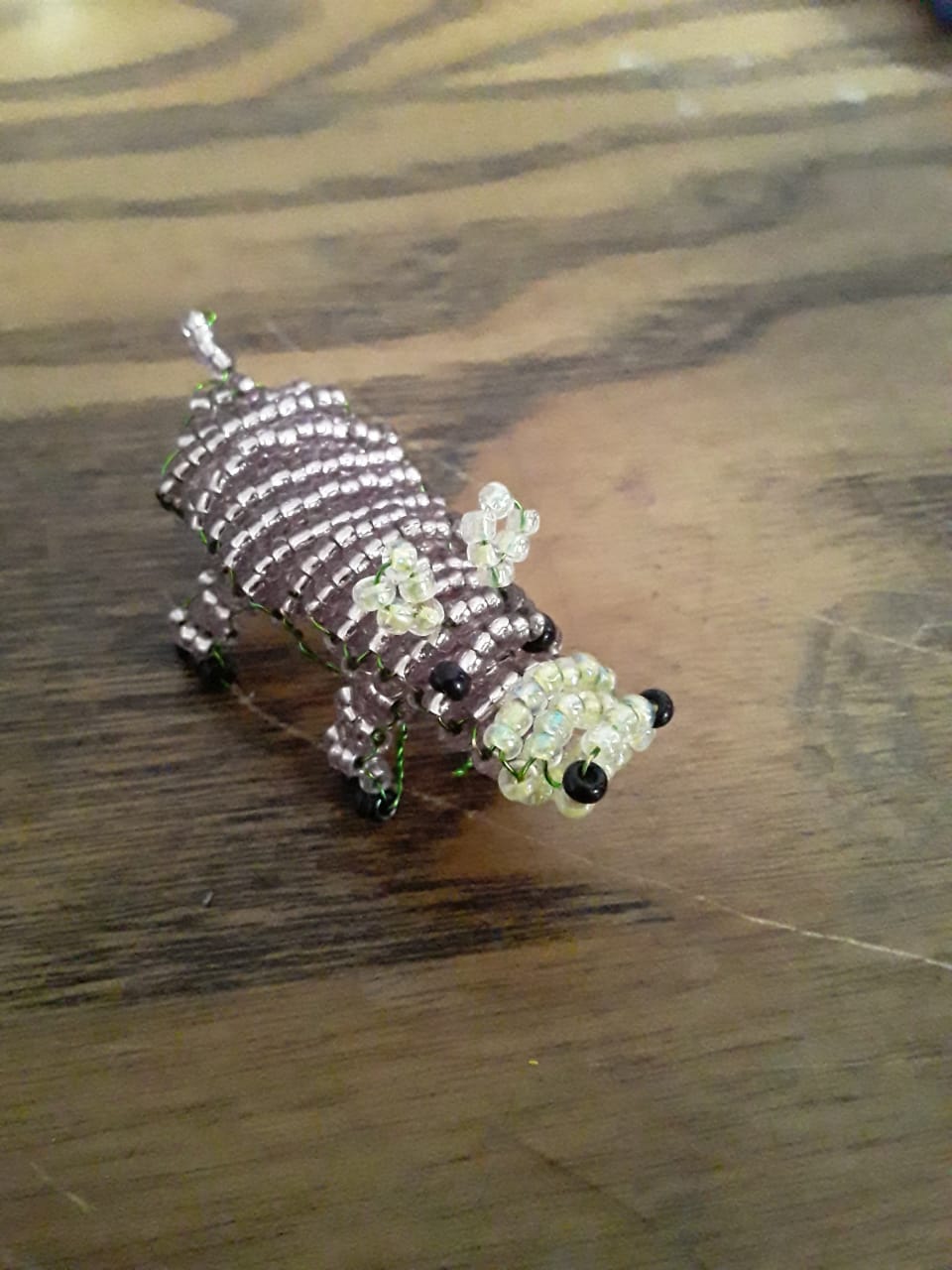 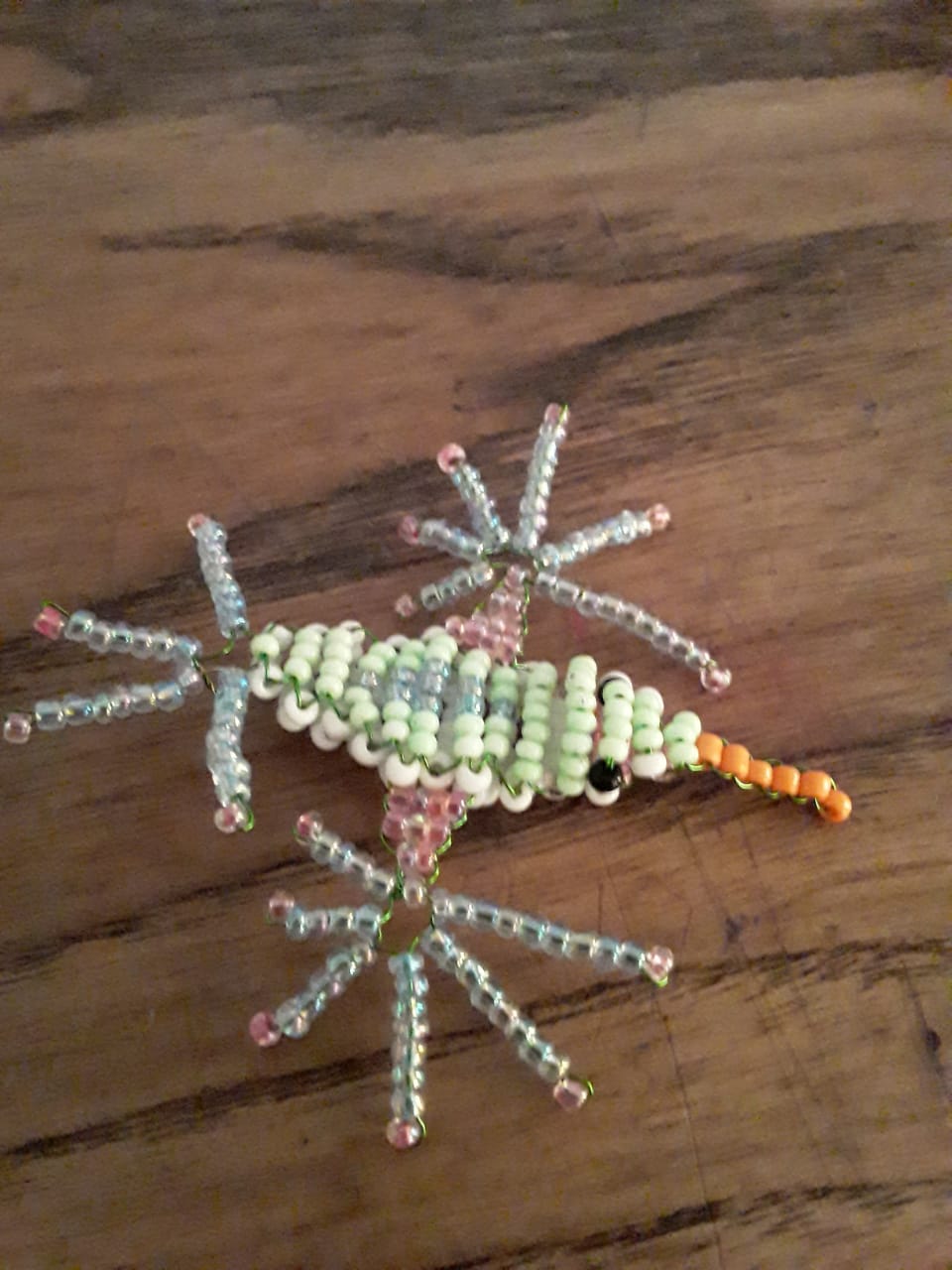 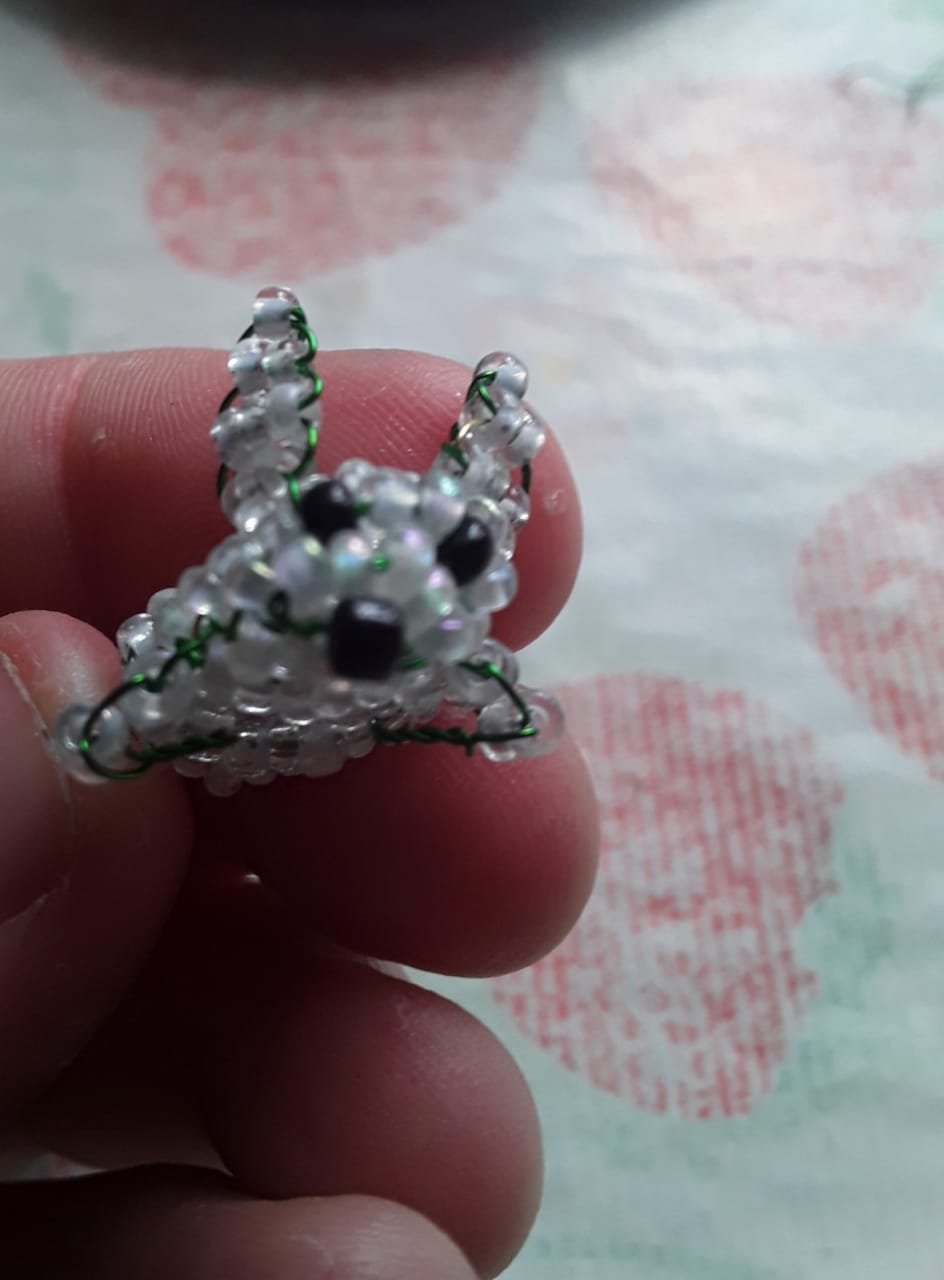 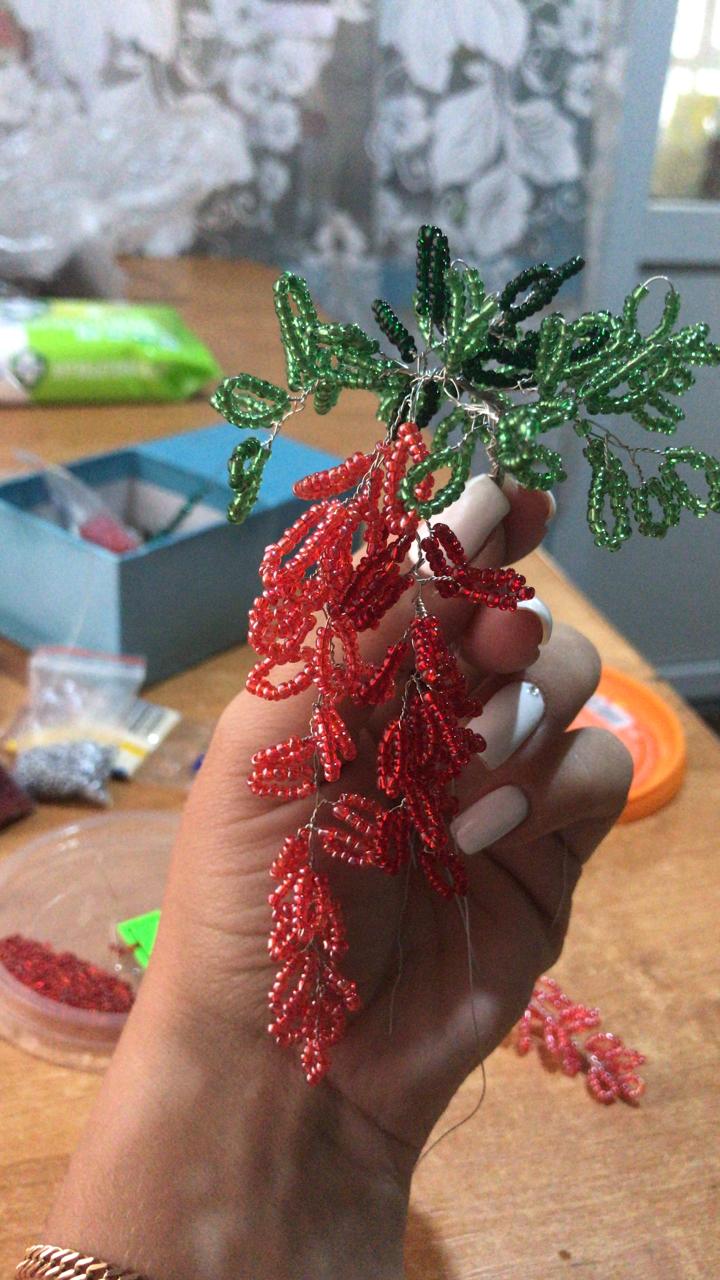 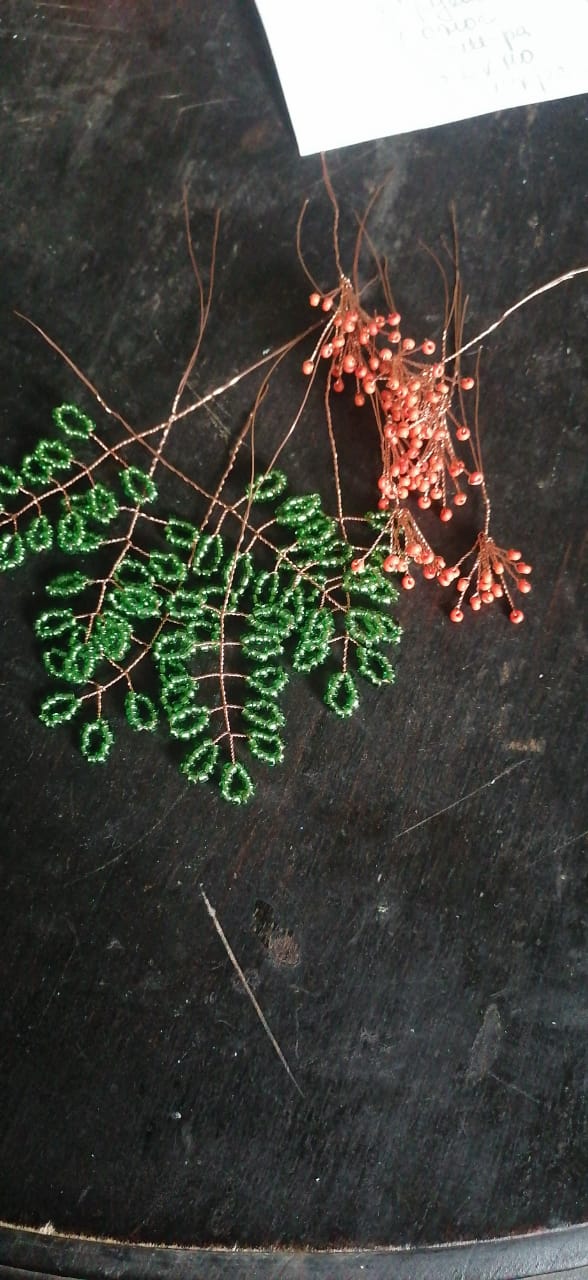 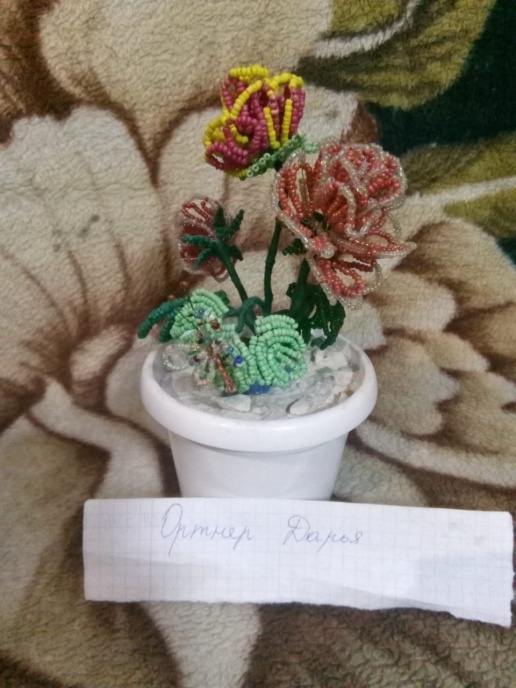 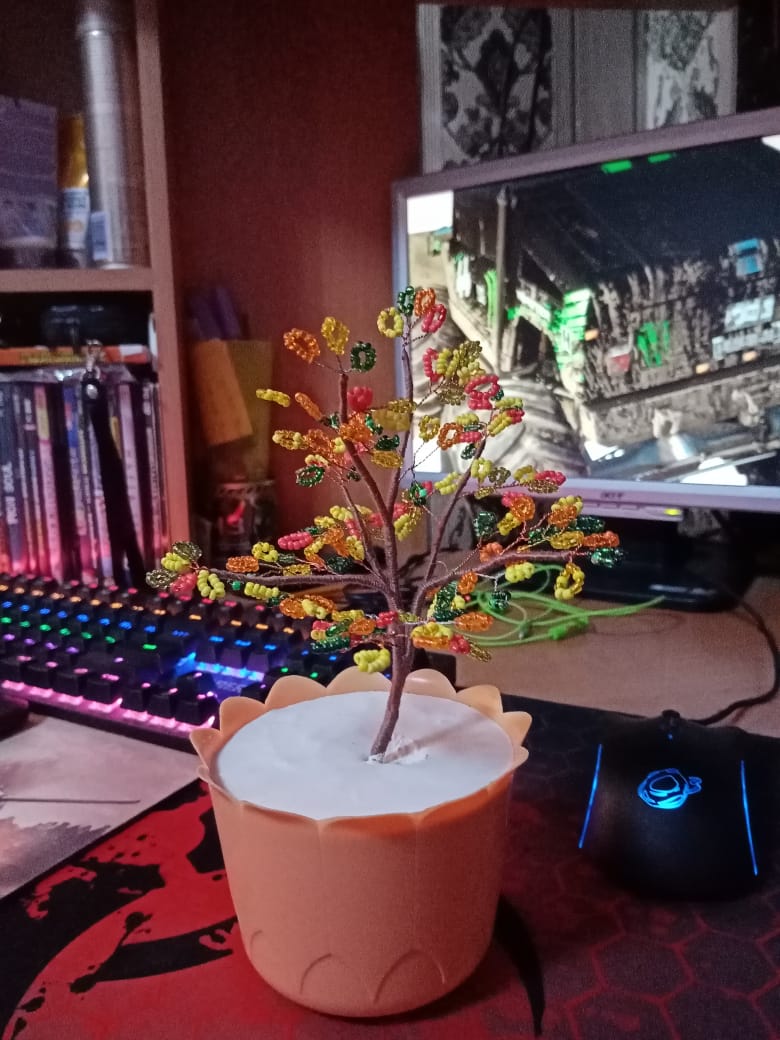 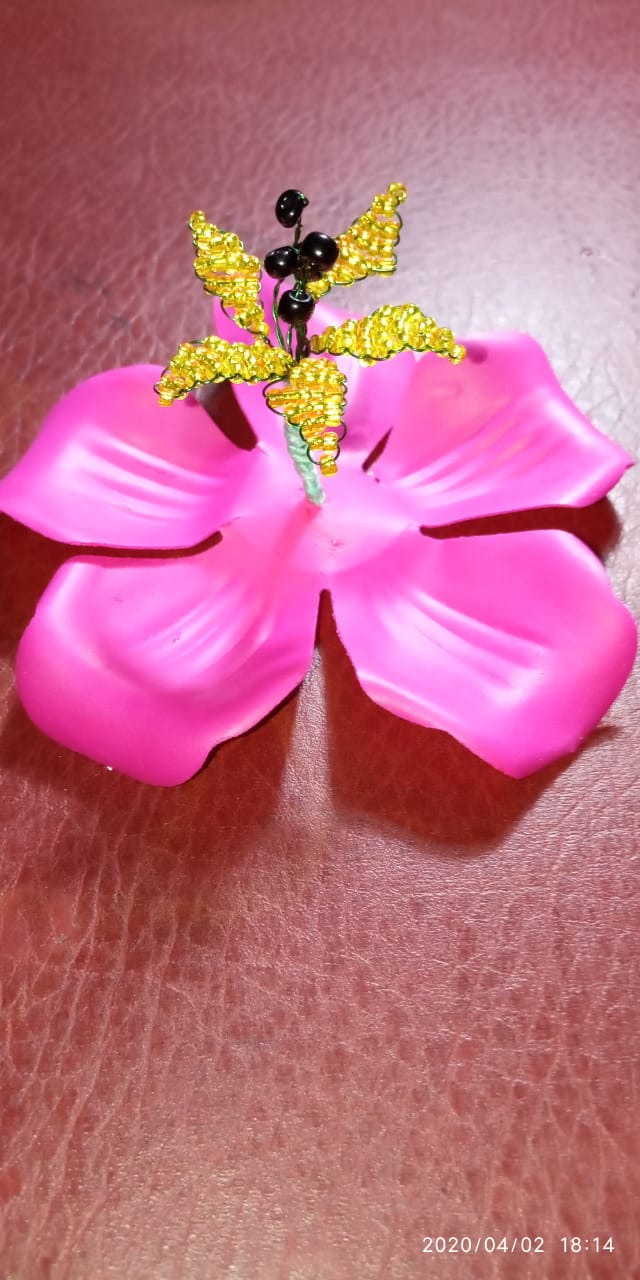 